"Осторожно! Пандемия коронавируса".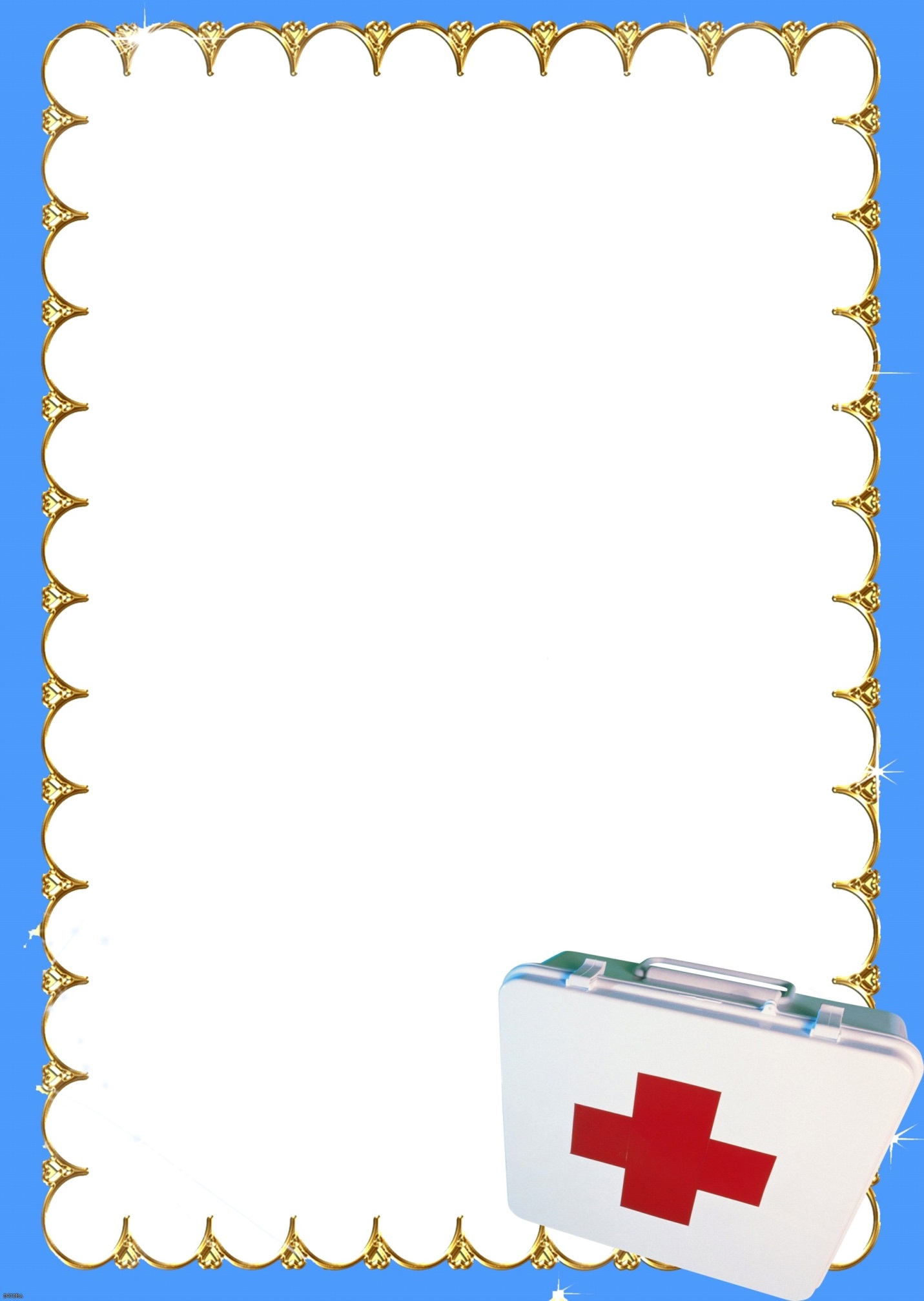 Здоровье – это не подарок, который человек получает один раз и на всю жизнь, а результат сознательного поведения каждого человека и всех в обществе».Сегодня самая актуальная проблема во всем мире – это пандемия коронавирусной инфекции. Это главная и серьёзная проблема всего человечества. Еще недавно трудно было предположить, что эпидемия COVID-19 может охватить всю планету и станет пандемией. Что беда постучится во многие семьи. Не важно, ребёнок ты или взрослый, какой ты национальности, перед этим вирусом все равны.Коронавирус – это целое семейство вирусов, которое включает более 30 видов. Виды объединены в 2 подсемейства. Они могут заражать не только человека, но и животных – кошек, собак, птиц, свиней и крупный рогатый скот. Новый вид вируса 2019-ncoV был зафиксирован в декабре прошлого года в Китае в городе Ухань и адаптировался для передачи между людьми. Коронавирус  опасен тем, что вызывает быстрое развитие пневмонии.Коронавирус и вирус гриппа могут иметь сходные симптомы, но генетически они абсолютно разные. Вообще грипп, коронавирусная инфекция и другие острые респираторные вирусные инфекции (ОРВИ) находятся на первом месте по числу ежегодно заболевающих людей. Несмотря на постоянные усилия, направленные на борьбу с возбудителями гриппа, коронавирусной инфекции и других ОРВИ победить их до сих пор не удается. Ежегодно от осложнений гриппа погибают тысячи человек.Это связано с тем, что вирусы, прежде всего вирусы гриппа и коронавирусы обладают способностью менять свою структуру, и мутировавший вирус способен поражать человека вновь. Так, переболевший гриппом человек имеет хороший иммунный барьер, но тем не менее новый измененный вирус, способен легко проникать через него, так как иммунитета против этого вида вируса организм пока не выработал.Вирусы гриппа и коронавирусной инфекции вызывают у человека респираторные заболевания разной тяжести. Симптомы заболевания аналогичны симптомам обычного (сезонного) гриппа. Тяжесть заболевания зависит от целого ряда факторов, в том числе от общего состояния организма и возраста.О новом коронавирусе (2019-nCoV) известно мало. По данным, иммунитет у переболевших  коронавирусом не стойкий, что может вызвать повторное заражение. Проявления респираторного синдрома при заражении вируса 2019-ncoV коронавируса могут варьировать от полного отсутствия симптомов (бессимптомное течение) до тяжелой пневмонии с дыхательной недостаточностью, что может привести к смерти. Больного, как правило, беспокоят высокая температура, кашель, одышка. При этом пневмония может развиваться не всегда. В некоторых случаях могут иметь место симптомы со стороны желудочно-кишечного тракта, включая диарею. Тяжелые проявления заболевания могут заключаться в остановке дыхания, что потребует подключения больного к аппарату ИВЛ и оказания помощи в отделении реанимации. На фоне тяжелого течения заболевания возможно присоединение вторичной инфекции, грибковой и бактериальной. 